Publicado en Ciudad de México el 24/09/2019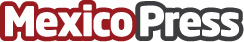 Para Lite Box Alu, la seguridad y elegancia son primeroNo parece aluminio. ¡Es Aluminio!

La elegancia y la seguridad no tienen por qué estar peleados. Bajo esta idea, Samsonite lanza al mercado su nueva maleta Lite-Box Alu, la cual  sorprenderá con su estilo y sobre todo, comodidadDatos de contacto:Lorena Sánchezlsanchez@prmanagement.com.mxlsanchez@prmanagemenNota de prensa publicada en: https://www.mexicopress.com.mx/para-lite-box-alu-la-seguridad-y-elegancia-son Categorías: Viaje Moda Sociedad Turismo http://www.mexicopress.com.mx